АДМИНИСТРАЦИЯОДИНЦОВСКОГО ГОРОДСКОГО ОКРУГАМОСКОВСКОЙ ОБЛАСТИПОСТАНОВЛЕНИЕ18.11.2022 № 6837Об утверждении муниципальной программы Одинцовского городского округа Московской области «Развитие и функционирование дорожно-транспортного комплекса» на 2023-2027 годыВ соответствии с Бюджетным кодексом Российской Федерации, Порядком разработки и реализации муниципальных программ Одинцовского городского округа Московской области, утвержденным постановлением Администрации Одинцовского городского округа Московской области от 20.08.2019 №313, Перечнем муниципальных программ Одинцовского городского округа Московской области, утвержденным постановлением Администрации Одинцовского городского округа Московской области от 25.07.2022 № 3402, ПОСТАНОВЛЯЮ:Утвердить муниципальную программу Одинцовского городского округа Московской области «Развитие и функционирование дорожно-транспортного комплекса» на 2023 – 2027 годы (прилагается).Опубликовать настоящее постановление в официальных средствах массовой информации и разместить на официальном сайте Одинцовского городского округа Московской области в сети «Интернет».Настоящее постановление вступает в силу с 01.01.2023 и подлежит применению к правоотношениям, возникающим при составлении бюджета Одинцовского городского округа Московской области на 2023 год и плановый период 2024 и 2025 годов.Контроль за выполнением настоящего постановления оставляю за собой.Глава Одинцовского городского округа				 	               А.Р. ИвановПриложение к постановлению Администрации Одинцовского городского округаМосковской областиот 18.11.2022 № 6837МУНИЦИПАЛЬНАЯ ПРОГРАММАОДИНЦОВСКОГО ГОРОДСКОГО ОКРУГАМОСКОВСКОЙ ОБЛАСТИ«Развитие и функционирование дорожно-транспортного комплекса»
на 2023-2027 годы Содержание1. Паспорт муниципальной программы. Общая характеристика дорожно-транспортного комплекса Одинцовского городского округа. Прогноз развития дорожно-транспортного комплекса.4. Перечень и описание подпрограмм муниципальной программы.5. Подпрограмма «Пассажирский транспорт общего пользования».5.1. Паспорт подпрограммы «Пассажирский транспорт общего пользования».5.2. Описание подпрограммы «Пассажирский транспорт общего пользования».5.3. Характеристика основных мероприятий подпрограммы «Пассажирский транспорт общего пользования».6. Подпрограмма «Дороги Подмосковья».6.1.  Паспорт подпрограммы «Дороги Подмосковья».6.2. Описание подпрограммы «Дороги Подмосковья».6.3. Характеристика основных мероприятий подпрограммы «Дороги Подмосковья».7. Подпрограмма «Обеспечивающая подпрограмма».7.1. Паспорт подпрограммы «Обеспечивающая подпрограмма».7.2. Описание подпрограммы «Обеспечивающая подпрограмма».7.3. Характеристика основных мероприятий подпрограммы «Обеспечивающая подпрограмма».8. Методика расчета значений показателей эффективности реализации муниципальной программы.9. Порядок взаимодействия ответственного за выполнение мероприятий с муниципальным заказчиком и координатором муниципальной программы.10. Состав, форма и сроки предоставления отчетности о ходе реализации мероприятий муниципальной программы.Паспорт муниципальной программы Одинцовского городского округа Московской области  
 «Развитие и функционирования дорожно-транспортного комплекса»на 2023 – 2027 годыОбщая характеристика дорожно-транспортного комплексаОдинцовского городского округаОдинцовский городской округ представляет собой муниципальное образование на западе центральной части Московской области. На территории района 1331,0 км дорог, из них федеральные дороги составляют 336,0 км, региональные (областные) дороги составляют 354,0 км, общая протяженность автомобильных дорог общего пользования местного значения Одинцовского городского округа составляет 641,0 км.Содержание в надлежащем состоянии автомобильных дорог местного значения Одинцовского городского округа Московской области требует регулярного выполнения работ текущего и капитального характера. Рост парка автомобильного транспорта и увеличение загруженности дорог приводят к увеличению степени износа дорог. Так же сложившаяся диспропорция между темпами развития улично-дорожной сети и темпами роста количества транспортных средств, приводит к заторам, ухудшению условий движения, экологической обстановки и, как следствие, к росту аварийности и социальному напряжению.Первоочередными мероприятиями муниципальной программы Одинцовского городского округа Московской области «Развитие и функционирование дорожно-транспортного комплекса» (далее муниципальная программа) являются содержание и ремонт автомобильных дорог и приведение их в соответствие с нормативными требованиями. Реализация мероприятий муниципальной программы по содержанию автомобильных дорог общего пользования Одинцовского городского округа позволит обеспечить безопасность и комфортные условия передвижения автотранспорта, пешеходов на улично-дорожной сети Одинцовского городского округа. В течение последних лет заметна тенденция снижения количества дорожно-транспортных происшествий на территории Одинцовского городского округа. По данным органов ГИБДД по состоянию 01.11.2022 было зарегистрировано 213 дорожно-транспортных происшествий, в которых пострадало 268 человек. Погибло 28 человек. К основным факторам, определяющим причины аварийности, следует отнести:- массовое нарушение требований безопасности дорожного движения со стороны участников движения (управление транспортным средством в нетрезвом состоянии, превышение скорости движения, выезд на полосу встречного движения и т.д.);- низкий уровень подготовки водителей транспортных средств;- недостаточный технический уровень дорожного хозяйства;- несовершенство технических средств дорожного движения.Одинцовский городской округ граничит с Москвой (Западный административный округ, Новомосковским и Троицким административными округами), а также, Наро-Фоминским, Рузским, Истринским и Красногорским, городскими округами Московской области, городскими округами Власиха и Краснознаменск. По территории округа проходят автодороги федерального значения: автомобильная дорога М1-«Беларусь» (Москва — Минск), Рублёво-Успенское шоссе, Подушкинское шоссе, Красногорское шоссе, 1-е и 2-е Успенское шоссе, Центральная кольцевая автомобильная дорога. Из краткой характеристики территориального расположения округа видно, что по дорогам проходит достаточно большой поток транзитного транспорта. Как показывает анализ динамики аварийности, увеличение количества транспортных средств неизбежно приводит к росту дорожно-транспортных происшествий и числа пострадавших в них людей. Только с помощью специальных мер, постоянно осуществляемых на государственном уровне, можно уменьшить негативные последствия автомобилизации. Эти меры реализуются в рамках выполнения мероприятий по обеспечению безопасности дорожного движения.В целях исполнения полномочий, по осуществлению дорожной деятельности в отношении автомобильных дорог местного значения в границах Одинцовского городского округа и обеспечения безопасности дорожного движения на них, включая создание и обеспечение функционирования парковок (парковочных мест), осуществление муниципального контроля за сохранностью автомобильных дорог местного значения в границах населенных пунктов поселения, а также осуществление иных полномочий в области использования автомобильных дорог и осуществления дорожной деятельности, Управление транспорта, дорожной инфраструктуры и безопасности дорожного движения Одинцовского городского округа в соответствии с Порядком разработки и реализации муниципальных программ Одинцовского городского округа Московской области, утвержденным Постановлением Администрации Одинцовского городского округа Московской области от 20.08.2019 № 313, разработана муниципальная программа «Развитие и функционирование дорожно-транспортного комплекса Одинцовского городского округа Московской области» на 2023 – 2027 годы, которая направлена на достижение приоритетов и целей социально-экономического развития Одинцовского городского округа в сфере дорожно-транспортной системы.Мероприятия муниципальной программы представлены в приложении №1 к муниципальной программе «Перечень мероприятий муниципальной программы Одинцовского городского округа Московской области «Развитие и функционирование дорожно-транспортного комплекса».Целевые показатели реализации муниципальной программы и показатели выполнения мероприятий, характеризующих достижение целей представлены в приложении № 2 к муниципальной программе «Показатели реализации муниципальной программы Одинцовского муниципального округа Московской области «Развитие и функционирование дорожно-транспортного комплекса».Перечень объектов, планируемых к строительству и реконструкции представлен в приложении № 3 к муниципальной программе «Адресный перечень по строительству и реконструкции объектов муниципальной собственности Одинцовского городского округа Московской области, финансирование которых предусмотрено муниципальной программой Одинцовского городского округа Московской области «Развитие и функционирование дорожно-транспортного комплекса».Для обеспечения сохранности автомобильных дорог, дорожных сооружений и их эксплуатационных характеристик, необходимо осуществление в течение всего года проводить профилактические работы по их обслуживанию и содержанию, а также ремонту.Прогноз развития дорожно-транспортного комплексаМуниципальная программа представляет собой систему взаимосвязанных по срокам осуществления и ресурсам мероприятий, направленных на достижение приоритетов и целей социально-экономического развития Одинцовского городского округа. Реализация муниципальной программы сопряжена с рядом макроэкономических, социальных, финансовых и иных рисков, которые могут привести к несвоевременному или неполному решению задач и целей муниципальной программы, нерациональному использованию ресурсов, другим негативным последствиям. К таким рискам следует отнести: сокращение финансирования из бюджетов всех уровней, которое прямо влияет на возможность реализации инвестиционных проектов развития транспортного комплекса; несбалансированное распределение финансовых средств по мероприятиям муниципальной программы в соответствии с ожидаемыми конечными результатами муниципальной программы.  Комплексный подход к решению проблем развития и функционирования дорожно-транспортного комплекса Одинцовского городского округа в рамках муниципальной программы позволит в основном преодолеть инфраструктурные ограничения экономического роста в период реализации муниципальной программы, обеспечить сбалансированное развитие транспортной системы и удовлетворить возрастающий спрос на транспортные услуги.  Перечень и описание подпрограмм муниципальной программыЦелью муниципальной программы является развитие и обеспечение устойчивого функционирования дорожно-транспортного комплекса Одинцовского городского округа. Муниципальная программа направлена на обеспечение комфортного проживания населения, безопасного движения транспортных средств и улучшение транспортной инфраструктуры округа.Достижение целей муниципальной программы осуществляется путем скоординированного выполнения комплекса связанных по срокам, ресурсам, исполнителям и результатам мероприятий, реализуемых в рамках следующих подпрограмм:1. Подпрограмма «Пассажирский транспорт общего пользования»;2. Подпрограмма «Дороги Подмосковья»;3. Подпрограмма «Обеспечивающая подпрограмма».Подпрограмма «Пассажирский транспорт общего пользования»Паспорт подпрограммы муниципальной программы «Пассажирский транспорта общего пользования»5.2. Описание подпрограммы «Пассажирский транспорт общего пользования»Подпрограмма «Пассажирский транспорт общего пользования» направлена на повышение доступности и качества транспортных услуг для населения. Мероприятия подпрограммы направлены на создание преимущественных условий для функционирования транспорта общего пользования, улучшение качества предоставляемых услуг, снижение транспортных расходов и повышения качества предоставляемых услуг, безопасности транспорта общего пользования, в том числе путем обновления парка транспорта общего пользования.Транспортное обслуживание населения на территории Одинцовского городского округа осуществляется на 140 автобусных маршрутах.  Администрация Одинцовского городского округа в пределах своих полномочий организует транспортное обслуживание населения по 75 муниципальным маршрутам, из них 35 маршрутов в режиме транспорта общего пользования, на которых отдельным категориям граждан предоставляются меры социальной поддержки, в соответствии с порядком, установленным законодательством Российской Федерации.5.3. Характеристика основных мероприятий подпрограммы «Пассажирский транспорт общего пользования»	Основные мероприятия «Организация транспортного обслуживания населения» и «Обеспечение безопасности населения на объектах транспортной инфраструктуры» направлены на повышение доступности и качества транспортных услуг для населения.	Концептуальные направления реформирования, модернизации, преобразования, реализуемые в рамках подпрограммы, направлены на создание преимущественных условий для функционирования транспорта общего пользования, улучшения качества предоставляемых услуг, снижение транспортных расходов, повышение качества услуг и безопасности транспорта общего пользования.Подпрограмма «Дороги Подмосковья»Паспорт подпрограммы муниципальной программы «Дороги Подмосковья»6.2. Описание подпрограммы «Дороги Подмосковья»	В рамках реализации подпрограммы «Дороги Подмосковья» особое внимание направлено на развитие и обеспечение устойчивого функционирования сети автомобильных дорог общего пользования местного значения, расположенных на территории Одинцовского городского округа.6.3. Характеристика основных мероприятий подпрограммы «Дороги Подмосковья»Реализация основного мероприятия «Строительство и реконструкция автомобильных дорог местного значения» позволит создать условия для мобильности населения, развития бизнеса, беспрепятственного проезда как личного, так и общественного транспорта.Реализация основного мероприятия «Ремонт, капитальный ремонт сети автомобильных дорог, мостов и путепроводов местного значения» осуществляется, в том числе за счет софинансирования из бюджета Московской области позволит увеличить протяженность автомобильных дорог Одинцовского городского округа, находящихся в нормативном состоянии. 	Концептуальные направления реформирования, модернизации, преобразования, реализуемые в рамках подпрограммы, направлены  на развитие сети автомобильных дорог общего пользования на территории Одинцовского городского округа, обеспечение нормативного состояния автомобильных дорог местного значения, безопасности дорожного движения.Подпрограмма «Обеспечивающая подпрограмма»Паспорт подпрограммы муниципальной программы «Обеспечивающая подпрограмма»7.2. Описание подпрограммы «Обеспечивающая подпрограмма»	Подпрограмма «Обеспечивающая подпрограмма» направлена на обеспечение эффективного исполнения полномочий уполномоченного органа муниципальной власти (МКУ «Упрдоркапстрой Одинцовского городского округа Московской области») в сфере дорожной инфраструктуры.7.3. Характеристика основных мероприятий подпрограммы «Обеспечивающая подпрограмма»Основное мероприятие «Создание условий для реализации полномочий органов местного самоуправления» подпрограммы направлено на обеспечение деятельности МКУ «Упрдоркапстрой Одинцовского городского округа Московской области», что позволит качественно и в сроки, определенные законодательством, проводить конкурентные процедуры по выбору организации, по содержанию и ремонту автомобильных дорог общего пользования местного значения Одинцовского городского округа.8. Методика расчета значений показателей реализации муниципальной программыЭффективность реализации муниципальной программы определяется степенью достижения следующих показателей.8.1. Подпрограмма «Пассажирский транспорт общего пользования»1. Показатель «Обеспечение выполнения транспортной работы в соответствии с заключенными контрактами», %, (отраслевой).Показатель определяется соотношением объема выполненной транспортной работы к запланированному в соответствии с заключенными контрактами на территории муниципального образования Московской области.Источник данных: заключенные муниципальные контракты с транспортными организациями.Предоставляется ежегодно.2. Показатель «Соблюдение расписания на маршрутах», %, (результаты выполнения мероприятий).Методика расчета:Ср = Рдв * 100%, где:Ср – процент соблюдения расписания на муниципальных маршрутах;Рдв (регулярность движения) – отношение фактического количества пройденных регулярных отметок (остановок) к плановому количеству отметок (остановок).	Источник данных: региональная навигационно-информационная система Московской области.Предоставляется: ежеквартально.3. Показатель «Строительство разноуровневых пешеходных переходов», шт., (результаты выполнения мероприятий).Методика расчета: показатель определяется как сумма введенных в эксплуатацию объектов на конец года.Источник данных: проектно-сметная документация по объектам.Предоставляется ежеквартально.8.2. Подпрограмма «Дороги Подмосковья»	1. Показатель «Количество погибших в дорожно-транспортных происшествиях, человек на 100 тысяч населения», чел/100 тыс.населения, (региональный проект «Безопасность дорожного движения»).Методика расчета: носит комплексный характер и достижение запланированных значений возможно только в случае реализации всего комплекса мероприятий, направленных на обеспечение безопасности дорожного движения.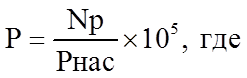 P - количество погибших в дорожно-транспортных происшествиях на 100 тыс. населения;Np - количество погибших в дорожно-транспортных происшествиях на отчетную дату;Pнас - данные Мособлстата о численности населения в муниципальном образовании Московской области на начало отчетного года; 105 – постоянный коэффициентИсточник данных: статистические данные Министерства внутренних дел Российской Федерации.Предоставляется ежегодно.2. Показатель «Доля автомобильных дорог местного значения, соответствующих нормативным требованиям, %, (региональный проект «Региональная и местная дорожная сеть»).Методика расчета:Показатель на конец отчетного периода определяется по формуле:где:Lобщ - общая протяженность автомобильных дорог общего пользования муниципального значения по состоянию на 31 декабря отчетного года;Lнн - общая протяженность автомобильных дорог общего пользования муниципального значения, не соответствующая нормативным требованиям в соответствии с ГОСТ Р 50597-2017 «Дороги автомобильные и улицы. Требования к эксплуатационному состоянию, допустимому по условиям обеспечения безопасности дорожного движения. Методы контроля», утвержденным приказом Федерального агентства по техническому регулированию и метрологии от 26 сентября 2017 г. N 1245-ст.	Источник данных: статистические данные.Предоставляется ежегодно.3. Показатель «Объемы ввода в эксплуатацию после строительства (реконструкции) объектов дорожного хозяйства местного значения», км/пог.м., (результаты выполнения мероприятий)	Методика расчета: определяется исходя из проектно-сметной документации по объектам, входящим в план по вводу в эксплуатацию после строительства (реконструкции) автомобильных дорог местного значения на соответствующий год.Источник данных: проектно-сметная документация по объектам, входящим в план по вводу в эксплуатацию после строительства (реконструкции) автомобильных дорог местного значения на соответствующий год.Предоставляется ежеквартально.4. Показатель «Капитальный ремонт и ремонт автомобильных дорог общего пользования местного значения», км/м2, (результаты выполнения мероприятий).Методика расчета: определяется исходя из планов на соответствующий год ремонта (капитального ремонта) автомобильных дорог местного значения.Источник данных: проектно-сметная документация, входящая в план ремонта (капитального ремонта) автомобильных дорог местного значения на соответствующий год.	Предоставляется ежеквартально.9. Порядок взаимодействия ответственных исполнителей с муниципальным заказчиком и координатором муниципальной программыМеханизм реализации муниципальной программы, порядок внесения изменений в муниципальную программу и контроль за ее реализацией осуществляется в соответствии с Порядком разработки и реализации муниципальных программ Одинцовского городского округа Московской области, утвержденным постановлением Администрации Одинцовского городского округа Московской области от 20.08.2019 № 313. Муниципальным заказчиком муниципальной программы является Администрация Одинцовского городского округа Московской области.Управление реализацией муниципальной программы осуществляет координатор муниципальной программы в лице первого заместителя Главы Администрации Одинцовского городского округа Пайсов М.А.Разработчиком и ответственным за выполнение мероприятий муниципальной программы является Управление транспорта, дорожной инфраструктуры и безопасности дорожного движения Администрации Одинцовского городского округа.Исполнителями мероприятий муниципальной программы являются:- Управление транспорта, дорожной инфраструктуры и безопасности дорожного движения Администрации Одинцовского городского округа.- Муниципальное казенное учреждение «Упрдоркапстрой Одинцовского городского округа Московской области».Исполнители мероприятий муниципальной программы (подпрограмм) несут ответственность за своевременную реализацию мероприятий муниципальной программы (подпрограмм), достижение запланированных результатов.10. Порядок представления отчетности о ходе реализациимероприятий муниципальной программыОтветственность за реализацию муниципальной программы (подпрограмм) и достижение установленных значений показателей эффективности реализации муниципальной программы несут ответственные исполнители за выполнение мероприятий муниципальной программы.С целью контроля за реализацией муниципальной программы Управление транспорта, дорожной инфраструктуры и безопасности дорожного движения Администрации Одинцовского городского округа формирует в подсистеме ГАСУ МО:- ежеквартально до 15 числа месяца, следующего за отчетным кварталом, оперативный отчет о выполнении мероприятий муниципальной программы и анализ причин несвоевременного выполнения программных мероприятий;- ежегодно до 1 марта года, следующего за отчетным, - годовой отчет о реализации мероприятий муниципальной программы, согласованный с Финансово-казначейским управлением в части бюджетных средств и представляет в Управление по инвестициям и поддержке предпринимательства для оценки эффективности реализации муниципальной программы.Отчетность о реализации муниципальной программы представляется с учетом требований и по формам, установленным Порядком разработки и реализации муниципальных программ Одинцовского городского округа, утвержденным постановлением Администрации Одинцовского городского округа от 20.08.2019 № 313.Начальник управления транспорта, дорожной инфраструктуры и БДД                                                 С.В. Жабина Начальник Управления транспорта, дорожной инфраструктуры и безопасности дорожного движения		С.В. ЖабинаСогласовано:Начальник Управления бухгалтерского учета и отчетностиглавный бухгалтер										                                                   Н.А. СтародубоваНачальник управления транспорта, дорожной инфраструктуры и безопасности дорожного движения		С.В. ЖабинаКоординатор муниципальной
программы                   Первый заместитель Главы Администрации Одинцовского городского округа Московской области Пайсов М.А.Первый заместитель Главы Администрации Одинцовского городского округа Московской области Пайсов М.А.Первый заместитель Главы Администрации Одинцовского городского округа Московской области Пайсов М.А.Первый заместитель Главы Администрации Одинцовского городского округа Московской области Пайсов М.А.Первый заместитель Главы Администрации Одинцовского городского округа Московской области Пайсов М.А.Первый заместитель Главы Администрации Одинцовского городского округа Московской области Пайсов М.А.Муниципальный заказчик    
муниципальной программы   Администрация Одинцовского городского округа Московской областиАдминистрация Одинцовского городского округа Московской областиАдминистрация Одинцовского городского округа Московской областиАдминистрация Одинцовского городского округа Московской областиАдминистрация Одинцовского городского округа Московской областиАдминистрация Одинцовского городского округа Московской областиЦели муниципальной программы                   Развитие и обеспечение устойчивого функционирования дорожно-транспортного комплекса Одинцовского городского округа, обеспечивающего комфортные условия жизнедеятельности населенияРазвитие и обеспечение устойчивого функционирования дорожно-транспортного комплекса Одинцовского городского округа, обеспечивающего комфортные условия жизнедеятельности населенияРазвитие и обеспечение устойчивого функционирования дорожно-транспортного комплекса Одинцовского городского округа, обеспечивающего комфортные условия жизнедеятельности населенияРазвитие и обеспечение устойчивого функционирования дорожно-транспортного комплекса Одинцовского городского округа, обеспечивающего комфортные условия жизнедеятельности населенияРазвитие и обеспечение устойчивого функционирования дорожно-транспортного комплекса Одинцовского городского округа, обеспечивающего комфортные условия жизнедеятельности населенияРазвитие и обеспечение устойчивого функционирования дорожно-транспортного комплекса Одинцовского городского округа, обеспечивающего комфортные условия жизнедеятельности населенияПеречень подпрограмм муниципальной программыПодпрограмма 1. «Пассажирский транспорт общего пользования»Подпрограмма 2. «Дороги Подмосковья»Подпрограмма 4. «Обеспечивающая подпрограмма»Подпрограмма 1. «Пассажирский транспорт общего пользования»Подпрограмма 2. «Дороги Подмосковья»Подпрограмма 4. «Обеспечивающая подпрограмма»Подпрограмма 1. «Пассажирский транспорт общего пользования»Подпрограмма 2. «Дороги Подмосковья»Подпрограмма 4. «Обеспечивающая подпрограмма»Подпрограмма 1. «Пассажирский транспорт общего пользования»Подпрограмма 2. «Дороги Подмосковья»Подпрограмма 4. «Обеспечивающая подпрограмма»Подпрограмма 1. «Пассажирский транспорт общего пользования»Подпрограмма 2. «Дороги Подмосковья»Подпрограмма 4. «Обеспечивающая подпрограмма»Подпрограмма 1. «Пассажирский транспорт общего пользования»Подпрограмма 2. «Дороги Подмосковья»Подпрограмма 4. «Обеспечивающая подпрограмма»Источники финансирования муниципальной программы, в том числе по годам реализации программы (тыс.руб.)Расходы (тыс.руб.)Расходы (тыс.руб.)Расходы (тыс.руб.)Расходы (тыс.руб.)Расходы (тыс.руб.)Расходы (тыс.руб.)Источники финансирования муниципальной программы, в том числе по годам реализации программы (тыс.руб.)Всего2023 год2024 год2025 год2026 год2027 годСредства бюджета Московской области1 402 919,31000909 075,31000255 646,00000238 198,000000,000000,00000Средства бюджета Одинцовского городского округа3 591 437,860001 425 654,860001 088 559,000001 077 224,000000,000000,00000ВСЕГО, в том числе по годам:4 994 357,170002 334 730,170001 344 205,000001 315 422,000000,000000,00000Муниципальный заказчик подпрограммыАдминистрация Одинцовского городского округа Московской областиАдминистрация Одинцовского городского округа Московской областиАдминистрация Одинцовского городского округа Московской областиАдминистрация Одинцовского городского округа Московской областиАдминистрация Одинцовского городского округа Московской областиАдминистрация Одинцовского городского округа Московской областиАдминистрация Одинцовского городского округа Московской областиАдминистрация Одинцовского городского округа Московской областиАдминистрация Одинцовского городского округа Московской областиАдминистрация Одинцовского городского округа Московской областиАдминистрация Одинцовского городского округа Московской областиИсточники финансирования подпрограммы, в том числе по годам реализации и главным распорядителям бюджетных средств (тыс.руб.)Главный распорядитель бюджетных средствИсточник финансированияВсего2023 год2024 год2024 год2025 год2026 год2027 год2027 годИсточники финансирования подпрограммы, в том числе по годам реализации и главным распорядителям бюджетных средств (тыс.руб.)Администрация Одинцовского городского округа Московской области Всего, в том числе 1579942,000001006895,00000286762,00000286285,00000286285,000000,000000,00000Источники финансирования подпрограммы, в том числе по годам реализации и главным распорядителям бюджетных средств (тыс.руб.)Администрация Одинцовского городского округа Московской области Средства бюджета Московской области661837,00000518 014,0000071974,0000071849,0000071849,000000,000000,00000Источники финансирования подпрограммы, в том числе по годам реализации и главным распорядителям бюджетных средств (тыс.руб.)Администрация Одинцовского городского округа Московской области Средства бюджета Одинцовского городского округа 918105,00000488 881,00000214788,00000214436,00000214436,000000,000000,00000Муниципальный заказчик подпрограммыАдминистрация Одинцовского городского округа Московской областиАдминистрация Одинцовского городского округа Московской областиАдминистрация Одинцовского городского округа Московской областиАдминистрация Одинцовского городского округа Московской областиАдминистрация Одинцовского городского округа Московской областиАдминистрация Одинцовского городского округа Московской областиАдминистрация Одинцовского городского округа Московской областиАдминистрация Одинцовского городского округа Московской областиИсточники финансирования подпрограммы, в том числе по годам реализации и главным распорядителям бюджетных средств (тыс.руб.)Главный распорядитель бюджетных средствИсточник финансированияВсего2023 год2024 год2025 год2026 год2027 годИсточники финансирования подпрограммы, в том числе по годам реализации и главным распорядителям бюджетных средств (тыс.руб.)Администрация Одинцовского городского округа Московской области Всего, в том числе 3242440,170001270510,170001000118,00000971812,000000,000000,00000Источники финансирования подпрограммы, в том числе по годам реализации и главным распорядителям бюджетных средств (тыс.руб.)Администрация Одинцовского городского округа Московской области Средства бюджета Московской области741082,31000391061,31000183672,00000166349,000000,000000,00000Источники финансирования подпрограммы, в том числе по годам реализации и главным распорядителям бюджетных средств (тыс.руб.)Администрация Одинцовского городского округа Московской области Средства бюджета Одинцовского городского округа 2501357,86000879448,86000816446,00000805463,000000,000000,00000Муниципальный заказчик подпрограммыАдминистрация Одинцовского городского округа Московской областиАдминистрация Одинцовского городского округа Московской областиАдминистрация Одинцовского городского округа Московской областиАдминистрация Одинцовского городского округа Московской областиАдминистрация Одинцовского городского округа Московской областиАдминистрация Одинцовского городского округа Московской областиАдминистрация Одинцовского городского округа Московской областиАдминистрация Одинцовского городского округа Московской областиИсточники финансирования подпрограммы, в том числе по годам реализации и главным распорядителям бюджетных средств (тыс.руб.)Главный распорядитель бюджетных средствИсточник финансированияВсего2023 год2024 год2025 год2026 год2027 годИсточники финансирования подпрограммы, в том числе по годам реализации и главным распорядителям бюджетных средств (тыс.руб.)Администрация Одинцовского городского округа Московской области Всего, в том числе 171975,0000057325,0000057325,0000057325,000000,000000,00000Источники финансирования подпрограммы, в том числе по годам реализации и главным распорядителям бюджетных средств (тыс.руб.)Администрация Одинцовского городского округа Московской области Средства бюджета Одинцовского городского округа 171975,0000057325,0000057325,0000057325,000000,000000,00000Приложение 1 к муниципальной программе Перечень мероприятий муниципальной программы Одинцовского городского округа Московской областиПеречень мероприятий муниципальной программы Одинцовского городского округа Московской областиПеречень мероприятий муниципальной программы Одинцовского городского округа Московской областиПеречень мероприятий муниципальной программы Одинцовского городского округа Московской областиПеречень мероприятий муниципальной программы Одинцовского городского округа Московской областиПеречень мероприятий муниципальной программы Одинцовского городского округа Московской областиПеречень мероприятий муниципальной программы Одинцовского городского округа Московской областиПеречень мероприятий муниципальной программы Одинцовского городского округа Московской областиПеречень мероприятий муниципальной программы Одинцовского городского округа Московской областиПеречень мероприятий муниципальной программы Одинцовского городского округа Московской областиПеречень мероприятий муниципальной программы Одинцовского городского округа Московской области"Развитие и функционирование дорожно-транспортного комплекса""Развитие и функционирование дорожно-транспортного комплекса""Развитие и функционирование дорожно-транспортного комплекса""Развитие и функционирование дорожно-транспортного комплекса""Развитие и функционирование дорожно-транспортного комплекса""Развитие и функционирование дорожно-транспортного комплекса""Развитие и функционирование дорожно-транспортного комплекса""Развитие и функционирование дорожно-транспортного комплекса""Развитие и функционирование дорожно-транспортного комплекса""Развитие и функционирование дорожно-транспортного комплекса""Развитие и функционирование дорожно-транспортного комплекса"№ п/пМероприятие подпрограммыСрок исполнения мероприятийИсточники финансированияВсего
 (тыс. руб.)Объем финансирования по годам (тыс. руб.)Объем финансирования по годам (тыс. руб.)Объем финансирования по годам (тыс. руб.)Объем финансирования по годам (тыс. руб.)Объем финансирования по годам (тыс. руб.)Ответственный за выполнение мероприятия подпрограммыРезультаты выполнения мероприятия подпрограммыРезультаты выполнения мероприятия подпрограммыРезультаты выполнения мероприятия подпрограммы№ п/пМероприятие подпрограммыСрок исполнения мероприятийИсточники финансированияВсего
 (тыс. руб.)2023 год2024 год2025 год2026 год2027 годОтветственный за выполнение мероприятия подпрограммыРезультаты выполнения мероприятия подпрограммыРезультаты выполнения мероприятия подпрограммыРезультаты выполнения мероприятия подпрограммы Подпрограмма "Пассажирский транспорт общего пользования» Подпрограмма "Пассажирский транспорт общего пользования» Подпрограмма "Пассажирский транспорт общего пользования» Подпрограмма "Пассажирский транспорт общего пользования» Подпрограмма "Пассажирский транспорт общего пользования» Подпрограмма "Пассажирский транспорт общего пользования» Подпрограмма "Пассажирский транспорт общего пользования» Подпрограмма "Пассажирский транспорт общего пользования» Подпрограмма "Пассажирский транспорт общего пользования» Подпрограмма "Пассажирский транспорт общего пользования» Подпрограмма "Пассажирский транспорт общего пользования» Подпрограмма "Пассажирский транспорт общего пользования» Подпрограмма "Пассажирский транспорт общего пользования» Подпрограмма "Пассажирский транспорт общего пользования»1. Основное мероприятие 02
Организация транспортного обслуживания населения 2023-2027 годыИтого:844 942,00000271 895,00000286 762,00000286 285,000000,000000,00000Управление транспорта, дорожной инфраструктуры и безопасности дорожного движения1. Основное мероприятие 02
Организация транспортного обслуживания населения 2023-2027 годыСредства бюджета Московской области 212 017,0000068 194,0000071 974,0000071 849,000000,000000,00000Управление транспорта, дорожной инфраструктуры и безопасности дорожного движения1. Основное мероприятие 02
Организация транспортного обслуживания населения 2023-2027 годыСредства бюджета Одинцовского городского округа632 925,00000203 701,00000214 788,00000214 436,000000,000000,00000Управление транспорта, дорожной инфраструктуры и безопасности дорожного движения1.1.  Мероприятие 02.01 Создание условий для предоставления транспортных услуг населению и организация транспортного обслуживания населения в границах городского округа (в части автомобильного транспорта)2023-2027 годыИтого:10 272,000003 424,000003 424,000003 424,000000,000000,00000Управление транспорта, дорожной инфраструктуры и безопасности дорожного движенияОбеспечение выполнения транспортной работы                         Соблюдение расписания на маршрутахОбеспечение выполнения транспортной работы                         Соблюдение расписания на маршрутахОбеспечение выполнения транспортной работы                         Соблюдение расписания на маршрутах1.1.  Мероприятие 02.01 Создание условий для предоставления транспортных услуг населению и организация транспортного обслуживания населения в границах городского округа (в части автомобильного транспорта)2023-2027 годыИтого:10 272,000003 424,000003 424,000003 424,000000,000000,00000Управление транспорта, дорожной инфраструктуры и безопасности дорожного движенияОбеспечение выполнения транспортной работы                         Соблюдение расписания на маршрутахОбеспечение выполнения транспортной работы                         Соблюдение расписания на маршрутахОбеспечение выполнения транспортной работы                         Соблюдение расписания на маршрутах1.1.  Мероприятие 02.01 Создание условий для предоставления транспортных услуг населению и организация транспортного обслуживания населения в границах городского округа (в части автомобильного транспорта)2023-2027 годыСредства бюджета Одинцовского городского округа10 272,000003 424,000003 424,000003 424,000000,000000,00000Управление транспорта, дорожной инфраструктуры и безопасности дорожного движенияОбеспечение выполнения транспортной работы                         Соблюдение расписания на маршрутахОбеспечение выполнения транспортной работы                         Соблюдение расписания на маршрутахОбеспечение выполнения транспортной работы                         Соблюдение расписания на маршрутах1.2.Мероприятие02.04 Организация транспортного обслуживания населения по муниципальным маршрутам регулярных перевозок по регулируемым тарифам автомобильным транспортом в соответствии с муниципальными контрактами и договорами на выполнение работ по перевозке пассажиров2023-2027 годыИтого:834 670,00000268 471,00000283 338,00000282 861,000000,000000,00000Управление транспорта, дорожной инфраструктуры и безопасности дорожного движенияОбеспечение выполнения транспортной работы                         Соблюдение расписания на маршрутахОбеспечение выполнения транспортной работы                         Соблюдение расписания на маршрутахОбеспечение выполнения транспортной работы                         Соблюдение расписания на маршрутах1.2.Мероприятие02.04 Организация транспортного обслуживания населения по муниципальным маршрутам регулярных перевозок по регулируемым тарифам автомобильным транспортом в соответствии с муниципальными контрактами и договорами на выполнение работ по перевозке пассажиров2023-2027 годыСредства бюджета Московской области 212 017,0000068 194,0000071 974,0000071 849,000000,000000,00000Управление транспорта, дорожной инфраструктуры и безопасности дорожного движенияОбеспечение выполнения транспортной работы                         Соблюдение расписания на маршрутахОбеспечение выполнения транспортной работы                         Соблюдение расписания на маршрутахОбеспечение выполнения транспортной работы                         Соблюдение расписания на маршрутах1.2.Мероприятие02.04 Организация транспортного обслуживания населения по муниципальным маршрутам регулярных перевозок по регулируемым тарифам автомобильным транспортом в соответствии с муниципальными контрактами и договорами на выполнение работ по перевозке пассажиров2023-2027 годыСредства бюджета Одинцовского городского округа622 653,00000200 277,00000211 364,00000211 012,000000,000000,00000Управление транспорта, дорожной инфраструктуры и безопасности дорожного движенияОбеспечение выполнения транспортной работы                         Соблюдение расписания на маршрутахОбеспечение выполнения транспортной работы                         Соблюдение расписания на маршрутахОбеспечение выполнения транспортной работы                         Соблюдение расписания на маршрутах1.3.Основное мероприятие 05.Обеспечение безопасности население на объектах транспортной инфраструктуры2023-2027 годыИтого:735 000,00000735 000,000000,000000,000000,000000,00000Управление транспорта, дорожной инфраструктуры и безопасности дорожного движения1.3.Основное мероприятие 05.Обеспечение безопасности население на объектах транспортной инфраструктуры2023-2027 годыСредства бюджета Московской области 449 820,00000449 820,000000,000000,000000,000000,00000Управление транспорта, дорожной инфраструктуры и безопасности дорожного движения1.3.Основное мероприятие 05.Обеспечение безопасности население на объектах транспортной инфраструктуры2023-2027 годыСредства бюджета Одинцовского городского округа285 180,00000285 180,000000,000000,000000,000000,00000Управление транспорта, дорожной инфраструктуры и безопасности дорожного движения1.4.Мероприятие 05.02 Обеспечение транспортной безопасности населениеМосковской области 2023-2027 годыИтого:735 000,00000735 000,000000,000000,000000,000000,00000Управление транспорта , дорожной инфраструктуры и безопасности дорожного движенияСтроительство разноуровневых пешеходных переходовСтроительство разноуровневых пешеходных переходовСтроительство разноуровневых пешеходных переходов1.4.Мероприятие 05.02 Обеспечение транспортной безопасности населениеМосковской области 2023-2027 годыСредства бюджета Московской области 449 820,00000449 820,000000,000000,000000,000000,00000Управление транспорта , дорожной инфраструктуры и безопасности дорожного движенияСтроительство разноуровневых пешеходных переходовСтроительство разноуровневых пешеходных переходовСтроительство разноуровневых пешеходных переходов1.4.Мероприятие 05.02 Обеспечение транспортной безопасности населениеМосковской области 2023-2027 годыСредства бюджета Одинцовского городского округа 285 180,00000285 180,000000,000000,000000,000000,00000Управление транспорта , дорожной инфраструктуры и безопасности дорожного движенияСтроительство разноуровневых пешеходных переходовСтроительство разноуровневых пешеходных переходовСтроительство разноуровневых пешеходных переходовИтого по подпрограмме:Итого по подпрограмме:Итого по подпрограмме:Итого по подпрограмме:1 579 942,000001 006 895,00000286 762,00000286 285,000000,000000,00000Средства бюджета Московской области Средства бюджета Московской области Средства бюджета Московской области Средства бюджета Московской области 661 837,00000518 014,0000071 974,0000071 849,000000,000000,00000Средства бюджета Одинцовского городского округаСредства бюджета Одинцовского городского округаСредства бюджета Одинцовского городского округаСредства бюджета Одинцовского городского округа918 105,00000488 881,00000214 788,00000214 436,000000,000000,00000 Подпрограмма «Дороги Подмосковья» Подпрограмма «Дороги Подмосковья» Подпрограмма «Дороги Подмосковья» Подпрограмма «Дороги Подмосковья» Подпрограмма «Дороги Подмосковья» Подпрограмма «Дороги Подмосковья» Подпрограмма «Дороги Подмосковья» Подпрограмма «Дороги Подмосковья» Подпрограмма «Дороги Подмосковья» Подпрограмма «Дороги Подмосковья» Подпрограмма «Дороги Подмосковья»1.Основное мероприятие 02 Строительство и реконструкция автомобильных дорог местного значения2023-2027 годыИтого:227 820,17000227 820,170000,000000,000000,000000,00000Управление транспорта, дорожной инфраструктуры и безопасности дорожного движения; 
МКУ "Упрдоркапстрой"1.Основное мероприятие 02 Строительство и реконструкция автомобильных дорог местного значения2023-2027 годыСредства бюджета Московской области 182 477,31000182 477,310000,000000,000000,000000,00000Управление транспорта, дорожной инфраструктуры и безопасности дорожного движения; 
МКУ "Упрдоркапстрой"1.Основное мероприятие 02 Строительство и реконструкция автомобильных дорог местного значения2023-2027 годыСредства бюджета Одинцовского городского округа45 342,8600045 342,860000,000000,000000,000000,00000Управление транспорта, дорожной инфраструктуры и безопасности дорожного движения; 
МКУ "Упрдоркапстрой"1.1.Мероприятие 02.01 Строительство (реконструкция) объектов дорожного хозяйства местного значения2023-2027 годыИтого:192 082,17000192 082,170000,000000,000000,000000,00000МКУ "Упрдоркапстрой", Управление транспорта, дорожной инфраструктуры и безопасности дорожного движения, МКУ "Упрдоркапстрой"Объемы ввода в эксплуатацию после строительства (реконструкции) объектов дорожного хозяйства местного значенияОбъемы ввода в эксплуатацию после строительства (реконструкции) объектов дорожного хозяйства местного значенияОбъемы ввода в эксплуатацию после строительства (реконструкции) объектов дорожного хозяйства местного значения1.1.Мероприятие 02.01 Строительство (реконструкция) объектов дорожного хозяйства местного значения2023-2027 годыСредства бюджета Московской области 182 477,31000182 477,310000,000000,000000,000000,00000МКУ "Упрдоркапстрой", Управление транспорта, дорожной инфраструктуры и безопасности дорожного движения, МКУ "Упрдоркапстрой"Объемы ввода в эксплуатацию после строительства (реконструкции) объектов дорожного хозяйства местного значенияОбъемы ввода в эксплуатацию после строительства (реконструкции) объектов дорожного хозяйства местного значенияОбъемы ввода в эксплуатацию после строительства (реконструкции) объектов дорожного хозяйства местного значения1.1.Мероприятие 02.01 Строительство (реконструкция) объектов дорожного хозяйства местного значения2023-2027 годыСредства бюджета Одинцовского городского округа9 604,860009 604,860000,000000,000000,000000,00000МКУ "Упрдоркапстрой", Управление транспорта, дорожной инфраструктуры и безопасности дорожного движения, МКУ "Упрдоркапстрой"Объемы ввода в эксплуатацию после строительства (реконструкции) объектов дорожного хозяйства местного значенияОбъемы ввода в эксплуатацию после строительства (реконструкции) объектов дорожного хозяйства местного значенияОбъемы ввода в эксплуатацию после строительства (реконструкции) объектов дорожного хозяйства местного значения1.2.Мероприятие 02.02 Финансирование работ по строительству (реконструкции) объектов дорожного хозяйства местного значения за счет средств местного бюджета2023-2027 годыИтого:35 738,0000035 738,000000,000000,000000,000000,00000МКУ "Упрдоркапстрой"Объемы ввода в эксплуатацию после строительства (реконструкции) объектов дорожного хозяйства местного значенияОбъемы ввода в эксплуатацию после строительства (реконструкции) объектов дорожного хозяйства местного значенияОбъемы ввода в эксплуатацию после строительства (реконструкции) объектов дорожного хозяйства местного значения1.2.Мероприятие 02.02 Финансирование работ по строительству (реконструкции) объектов дорожного хозяйства местного значения за счет средств местного бюджета2023-2027 годыСредства бюджета Одинцовского городского округа35 738,0000035 738,000000,000000,000000,000000,00000МКУ "Упрдоркапстрой"Объемы ввода в эксплуатацию после строительства (реконструкции) объектов дорожного хозяйства местного значенияОбъемы ввода в эксплуатацию после строительства (реконструкции) объектов дорожного хозяйства местного значенияОбъемы ввода в эксплуатацию после строительства (реконструкции) объектов дорожного хозяйства местного значения2.Основное мероприятие 04       Ремонт, капитальный ремонт сети автомобильных дорог, мостов и путепроводов местного значения2023-2027 годыИтого:3 014 620,000001 042 690,000001 000 118,00000971 812,000000,000000,00000 МКУ "Упрдоркапстрой"2.Основное мероприятие 04       Ремонт, капитальный ремонт сети автомобильных дорог, мостов и путепроводов местного значения2023-2027 годыСредства бюджета Московской области 558 605,00000208 584,00000183 672,00000166 349,000000,000000,00000 МКУ "Упрдоркапстрой"2.Основное мероприятие 04       Ремонт, капитальный ремонт сети автомобильных дорог, мостов и путепроводов местного значения2023-2027 годыСредства бюджета Одинцовского городского округа2 456 015,00000834 106,00000816 446,00000805 463,000000,000000,00000 МКУ "Упрдоркапстрой"2.1.Меропрития 04.01  Капитальный ремонт и ремонт автомобильных дорог общего пользования местного значения2023-2027годыИтого:912 755,00000340 825,00000300 118,00000271 812,000000,000000,00000МКУ "Упрдоркапстрой"Капитальный ремонт и ремонт автомобильных дорог общего пользования местного значенияКапитальный ремонт и ремонт автомобильных дорог общего пользования местного значенияКапитальный ремонт и ремонт автомобильных дорог общего пользования местного значения2.1.Меропрития 04.01  Капитальный ремонт и ремонт автомобильных дорог общего пользования местного значения2023-2027годыСредства бюджета Московской области 558 605,00000208 584,00000183 672,00000166 349,000000,000000,00000МКУ "Упрдоркапстрой"Капитальный ремонт и ремонт автомобильных дорог общего пользования местного значенияКапитальный ремонт и ремонт автомобильных дорог общего пользования местного значенияКапитальный ремонт и ремонт автомобильных дорог общего пользования местного значения2.1.Меропрития 04.01  Капитальный ремонт и ремонт автомобильных дорог общего пользования местного значения2023-2027годыСредства бюджета Одинцовского городского округа354 150,00000132 241,00000116 446,00000105 463,000000,000000,00000МКУ "Упрдоркапстрой"Капитальный ремонт и ремонт автомобильных дорог общего пользования местного значенияКапитальный ремонт и ремонт автомобильных дорог общего пользования местного значенияКапитальный ремонт и ремонт автомобильных дорог общего пользования местного значения2.2.Мероприятие 04.03 Финансирование работ по капитальному ремонту и ремонту автомобильных дорог общего пользования местного значения за счет средств местного бюджета2023-2027 годыИтого:1 865,000001 865,000000,000000,000000,000000,00000Управление транспорта, дорожной инфраструктуры и безопасности дорожного движения, МКУ "Упрдоркапстрой"Капитальный ремонт и ремонт автомобильных дорог общего пользования местного значенияКапитальный ремонт и ремонт автомобильных дорог общего пользования местного значенияКапитальный ремонт и ремонт автомобильных дорог общего пользования местного значения2.2.Мероприятие 04.03 Финансирование работ по капитальному ремонту и ремонту автомобильных дорог общего пользования местного значения за счет средств местного бюджета2023-2027 годыСредства бюджета Одинцовского городского округа1 865,000001 865,000000,000000,000000,000000,00000Управление транспорта, дорожной инфраструктуры и безопасности дорожного движения, МКУ "Упрдоркапстрой"Капитальный ремонт и ремонт автомобильных дорог общего пользования местного значенияКапитальный ремонт и ремонт автомобильных дорог общего пользования местного значенияКапитальный ремонт и ремонт автомобильных дорог общего пользования местного значения2.5.Мероприятие 04.08 Дорожная деятельность в отношении автомобильных дорог местного значения в границах городского округа2023-2027 годыИтого:2 100 000,00000700 000,00000700 000,00000700 000,000000,000000,00000 МКУ "Упрдоркапстрой"Количество погибших в дорожно-транспортных происшествиях, человек на 100 тысяч населенияКоличество погибших в дорожно-транспортных происшествиях, человек на 100 тысяч населенияКоличество погибших в дорожно-транспортных происшествиях, человек на 100 тысяч населения2.5.Мероприятие 04.08 Дорожная деятельность в отношении автомобильных дорог местного значения в границах городского округа2023-2027 годыСредства бюджета Одинцовского городского округа2 100 000,00000700 000,00000700 000,00000700 000,00000 0,000000,00000 МКУ "Упрдоркапстрой"Количество погибших в дорожно-транспортных происшествиях, человек на 100 тысяч населенияКоличество погибших в дорожно-транспортных происшествиях, человек на 100 тысяч населенияКоличество погибших в дорожно-транспортных происшествиях, человек на 100 тысяч населенияИтого по подпрограмме:Итого по подпрограмме:Итого по подпрограмме:Итого по подпрограмме:3 242 440,170001 270 510,170001 000 118,00000971 812,000000,000000,00000Средства бюджета Московской области Средства бюджета Московской области Средства бюджета Московской области Средства бюджета Московской области 741 082,31000391 061,31000183 672,00000166 349,000000,000000,00000Средства бюджета Одинцовского городского округаСредства бюджета Одинцовского городского округаСредства бюджета Одинцовского городского округаСредства бюджета Одинцовского городского округа2 501 357,86000879 448,86000816 446,00000805 463,000000,000000,00000Подпрограмма "Обеспечивающая подпрограмма"Подпрограмма "Обеспечивающая подпрограмма"Подпрограмма "Обеспечивающая подпрограмма"Подпрограмма "Обеспечивающая подпрограмма"Подпрограмма "Обеспечивающая подпрограмма"Подпрограмма "Обеспечивающая подпрограмма"Подпрограмма "Обеспечивающая подпрограмма"Подпрограмма "Обеспечивающая подпрограмма"Подпрограмма "Обеспечивающая подпрограмма"Подпрограмма "Обеспечивающая подпрограмма"Подпрограмма "Обеспечивающая подпрограмма"1.Основное мероприятие 01 Создание условий для реализации полномочий органов местного самоуправления2023-2027 годы Итого: 171 975,00000         57 325,00000              57 325,00000                 57 325,0000   0,000000,000000000МКУ "Упрдоркапстрой"1.Основное мероприятие 01 Создание условий для реализации полномочий органов местного самоуправления2023-2027 годыСредства бюджета Одинцовского городского округа171 975,00000057 325,00000057 325,00000057 325,0000000,0000000,000000МКУ "Упрдоркапстрой"1.1.Мероприятие 01.01 Осуществление муниципального контроля за сохранностью автомобильных дорог местного значения в границах городского округа, а также осуществление иных полномочий в области использования автомобильных дорог и осуществления дорожной деятельности2023-2027 годыИтого:0,0000000,0000000,0000000,0000000,0000000,000000МКУ "Упрдоркапстрой"Обеспечение сохранности муниципальных автомобильныъх дорогОбеспечение сохранности муниципальных автомобильныъх дорогОбеспечение сохранности муниципальных автомобильныъх дорог1.1.Мероприятие 01.01 Осуществление муниципального контроля за сохранностью автомобильных дорог местного значения в границах городского округа, а также осуществление иных полномочий в области использования автомобильных дорог и осуществления дорожной деятельности2023-2027 годыСредства бюджета Одинцовского городского округа0,0000000,0000000,0000000,0000000,0000000,000000МКУ "Упрдоркапстрой"Обеспечение сохранности муниципальных автомобильныъх дорогОбеспечение сохранности муниципальных автомобильныъх дорогОбеспечение сохранности муниципальных автомобильныъх дорог1.2.Мероприятие 01.02  Расходы на обеспечение деятельности (оказание услуг) муниципальных учреждений в сфере дорожного хозяйства2023-2027 годыИтого:171 975,00000057 325,00000057 325,00000057 325,0000000,0000000,000000МКУ "Упрдоркапстрой"Обеспечение деятельности муниципального учреждения МКУ "Упрдоркапстрой"Одинцовского городского округа  в сфере дорожного хозяйства. Обеспечение деятельности муниципального учреждения МКУ "Упрдоркапстрой"Одинцовского городского округа  в сфере дорожного хозяйства. Обеспечение деятельности муниципального учреждения МКУ "Упрдоркапстрой"Одинцовского городского округа  в сфере дорожного хозяйства. 1.2.Мероприятие 01.02  Расходы на обеспечение деятельности (оказание услуг) муниципальных учреждений в сфере дорожного хозяйства2023-2027 годыСредства бюджета Одинцовского городского округа171 975,0000057 325,0000057 325,0000057 325,000000,000000,00000МКУ "Упрдоркапстрой"Обеспечение деятельности муниципального учреждения МКУ "Упрдоркапстрой"Одинцовского городского округа  в сфере дорожного хозяйства. Обеспечение деятельности муниципального учреждения МКУ "Упрдоркапстрой"Одинцовского городского округа  в сфере дорожного хозяйства. Обеспечение деятельности муниципального учреждения МКУ "Упрдоркапстрой"Одинцовского городского округа  в сфере дорожного хозяйства. Итого по подпрограмме:Итого по подпрограмме:Итого по подпрограмме:Итого по подпрограмме:171 975,0000057 325,0000057 325,0000057 325,000000,000000,00000Средства бюджета Одинцовского городского округаСредства бюджета Одинцовского городского округаСредства бюджета Одинцовского городского округаСредства бюджета Одинцовского городского округа171 975,0000057 325,0000057 325,0000057 325,000000,000000,00000Всего по муниципальной программе:Всего по муниципальной программе:Всего по муниципальной программе:Всего по муниципальной программе:4 994 357,170002 334 730,170001 344 205,000001 315 422,000000,000000,00000Средства бюджета Московской области Средства бюджета Московской области Средства бюджета Московской области Средства бюджета Московской области 1 402 919,31000909 075,31000255 646,00000238 198,000000,000000,00000Средства бюджета Одинцовского городского округаСредства бюджета Одинцовского городского округаСредства бюджета Одинцовского городского округаСредства бюджета Одинцовского городского округа3 591 437,860001 425 654,860001 088 559,000001 077 224,000000,000000,00000Приложение 2 к муниципальной программеПриложение 2 к муниципальной программеПриложение 2 к муниципальной программеПриложение 2 к муниципальной программеПриложение 2 к муниципальной программеПоказатели реализации муниципальной программы
 Одинцовского городского округа Московской области "Развитие и функционирование дорожно-транспортного комплекса"Показатели реализации муниципальной программы
 Одинцовского городского округа Московской области "Развитие и функционирование дорожно-транспортного комплекса"Показатели реализации муниципальной программы
 Одинцовского городского округа Московской области "Развитие и функционирование дорожно-транспортного комплекса"Показатели реализации муниципальной программы
 Одинцовского городского округа Московской области "Развитие и функционирование дорожно-транспортного комплекса"Показатели реализации муниципальной программы
 Одинцовского городского округа Московской области "Развитие и функционирование дорожно-транспортного комплекса"Показатели реализации муниципальной программы
 Одинцовского городского округа Московской области "Развитие и функционирование дорожно-транспортного комплекса"Показатели реализации муниципальной программы
 Одинцовского городского округа Московской области "Развитие и функционирование дорожно-транспортного комплекса"Показатели реализации муниципальной программы
 Одинцовского городского округа Московской области "Развитие и функционирование дорожно-транспортного комплекса"Показатели реализации муниципальной программы
 Одинцовского городского округа Московской области "Развитие и функционирование дорожно-транспортного комплекса"Показатели реализации муниципальной программы
 Одинцовского городского округа Московской области "Развитие и функционирование дорожно-транспортного комплекса"Показатели реализации муниципальной программы
 Одинцовского городского округа Московской области "Развитие и функционирование дорожно-транспортного комплекса"N п/пПоказатели реализации муниципальной программы Тип показателяЕдиница измеренияБазовое значение на начало реализации программы (подпрограм-мы) 01.10.2022Планируемое значение по годам реализацииПланируемое значение по годам реализацииПланируемое значение по годам реализацииПланируемое значение по годам реализацииПланируемое значение по годам реализацииНомер основного мероприятия в перечне мероприятий программы (подпрограммы)N п/пПоказатели реализации муниципальной программы Тип показателяЕдиница измеренияБазовое значение на начало реализации программы (подпрограм-мы) 01.10.202220232024202520262027Номер основного мероприятия в перечне мероприятий программы (подпрограммы)12345678910111.Подпрограмма "Пассажирский транспорт общего пользования"Подпрограмма "Пассажирский транспорт общего пользования"Подпрограмма "Пассажирский транспорт общего пользования"Подпрограмма "Пассажирский транспорт общего пользования"Подпрограмма "Пассажирский транспорт общего пользования"Подпрограмма "Пассажирский транспорт общего пользования"Подпрограмма "Пассажирский транспорт общего пользования"Подпрограмма "Пассажирский транспорт общего пользования"Подпрограмма "Пассажирский транспорт общего пользования"Подпрограмма "Пассажирский транспорт общего пользования"Целевые показатели подпрограммыЦелевые показатели подпрограммыЦелевые показатели подпрограммыЦелевые показатели подпрограммыЦелевые показатели подпрограммыЦелевые показатели подпрограммыЦелевые показатели подпрограммыЦелевые показатели подпрограммыЦелевые показатели подпрограммыЦелевые показатели подпрограммыЦелевые показатели подпрограммы1.1Обеспечение выполнения транспортной работы в соответствии с заключеннными контрактамиОтраслевой показатель%100,00100,00100,00100,00100,00100,0002Результаты выполнения мероприятий программыРезультаты выполнения мероприятий программыРезультаты выполнения мероприятий программыРезультаты выполнения мероприятий программыРезультаты выполнения мероприятий программыРезультаты выполнения мероприятий программыРезультаты выполнения мероприятий программыРезультаты выполнения мероприятий программыРезультаты выполнения мероприятий программыРезультаты выполнения мероприятий программыРезультаты выполнения мероприятий программы1.2Соблюдение расписания на маршрутахОтраслевой показатель%91,6392,0092,0092,0092,0092,00021.3Строительство разноуровневых пешеходных переходовОтраслевой показательшт020,00000052.Подпрограмма «Дороги Подмосковья»Подпрограмма «Дороги Подмосковья»Подпрограмма «Дороги Подмосковья»Подпрограмма «Дороги Подмосковья»Подпрограмма «Дороги Подмосковья»Подпрограмма «Дороги Подмосковья»Подпрограмма «Дороги Подмосковья»Подпрограмма «Дороги Подмосковья»Подпрограмма «Дороги Подмосковья»Подпрограмма «Дороги Подмосковья»Целевые показатели подпрограммыЦелевые показатели подпрограммыЦелевые показатели подпрограммыЦелевые показатели подпрограммыЦелевые показатели подпрограммыЦелевые показатели подпрограммыЦелевые показатели подпрограммыЦелевые показатели подпрограммыЦелевые показатели подпрограммыЦелевые показатели подпрограммыЦелевые показатели подпрограммы2.1Количество погибших в дорожно-транспортных происшествиях, человек на 100 тысяч населенияРегиональный проект "Безопасность дорожного движения"чел/100 тыс.населения8,718,48,48,48,48,4042.2Доля автомобильных дорог местного значения, соответствующих нормативным требованиямРегиональный проект "Региональная и местная дорожная сеть%10010010010010010004Результаты выполнения мероприятий подпрограммыРезультаты выполнения мероприятий подпрограммыРезультаты выполнения мероприятий подпрограммыРезультаты выполнения мероприятий подпрограммыРезультаты выполнения мероприятий подпрограммыРезультаты выполнения мероприятий подпрограммыРезультаты выполнения мероприятий подпрограммыРезультаты выполнения мероприятий подпрограммыРезультаты выполнения мероприятий подпрограммыРезультаты выполнения мероприятий подпрограммыРезультаты выполнения мероприятий подпрограммы2.3Объемы ввода в эксплуатацию после строительства (реконструкции) объектов дорожного хозяйства местного значенияОтраслевой показатель км/пог.м201,89/18900000022.4Капитальный ремонт и ремонт автомобильных дорог общего пользования местного значенияОтраслевой показатель км/м227/19514,7/88,2000004Приложение  3 к муниципальной программеПриложение  3 к муниципальной программеПриложение  3 к муниципальной программеПриложение  3 к муниципальной программеПриложение  3 к муниципальной программеПриложение  3 к муниципальной программеАдресный перечень по строительству и реконструкции объектов муниципальной собственности Одинцовского городского округа Московской области,
финансирование которых предусмотрено муниципальной программой Одинцовского городского округа Московской области "Развитие и функционирование дорожно-транспортного комплекса"Адресный перечень по строительству и реконструкции объектов муниципальной собственности Одинцовского городского округа Московской области,
финансирование которых предусмотрено муниципальной программой Одинцовского городского округа Московской области "Развитие и функционирование дорожно-транспортного комплекса"Адресный перечень по строительству и реконструкции объектов муниципальной собственности Одинцовского городского округа Московской области,
финансирование которых предусмотрено муниципальной программой Одинцовского городского округа Московской области "Развитие и функционирование дорожно-транспортного комплекса"Адресный перечень по строительству и реконструкции объектов муниципальной собственности Одинцовского городского округа Московской области,
финансирование которых предусмотрено муниципальной программой Одинцовского городского округа Московской области "Развитие и функционирование дорожно-транспортного комплекса"Адресный перечень по строительству и реконструкции объектов муниципальной собственности Одинцовского городского округа Московской области,
финансирование которых предусмотрено муниципальной программой Одинцовского городского округа Московской области "Развитие и функционирование дорожно-транспортного комплекса"Адресный перечень по строительству и реконструкции объектов муниципальной собственности Одинцовского городского округа Московской области,
финансирование которых предусмотрено муниципальной программой Одинцовского городского округа Московской области "Развитие и функционирование дорожно-транспортного комплекса"Адресный перечень по строительству и реконструкции объектов муниципальной собственности Одинцовского городского округа Московской области,
финансирование которых предусмотрено муниципальной программой Одинцовского городского округа Московской области "Развитие и функционирование дорожно-транспортного комплекса"Адресный перечень по строительству и реконструкции объектов муниципальной собственности Одинцовского городского округа Московской области,
финансирование которых предусмотрено муниципальной программой Одинцовского городского округа Московской области "Развитие и функционирование дорожно-транспортного комплекса"Адресный перечень по строительству и реконструкции объектов муниципальной собственности Одинцовского городского округа Московской области,
финансирование которых предусмотрено муниципальной программой Одинцовского городского округа Московской области "Развитие и функционирование дорожно-транспортного комплекса"Адресный перечень по строительству и реконструкции объектов муниципальной собственности Одинцовского городского округа Московской области,
финансирование которых предусмотрено муниципальной программой Одинцовского городского округа Московской области "Развитие и функционирование дорожно-транспортного комплекса"Адресный перечень по строительству и реконструкции объектов муниципальной собственности Одинцовского городского округа Московской области,
финансирование которых предусмотрено муниципальной программой Одинцовского городского округа Московской области "Развитие и функционирование дорожно-транспортного комплекса"Адресный перечень по строительству и реконструкции объектов муниципальной собственности Одинцовского городского округа Московской области,
финансирование которых предусмотрено муниципальной программой Одинцовского городского округа Московской области "Развитие и функционирование дорожно-транспортного комплекса"Адресный перечень по строительству и реконструкции объектов муниципальной собственности Одинцовского городского округа Московской области,
финансирование которых предусмотрено муниципальной программой Одинцовского городского округа Московской области "Развитие и функционирование дорожно-транспортного комплекса"Адресный перечень по строительству и реконструкции объектов муниципальной собственности Одинцовского городского округа Московской области,
финансирование которых предусмотрено муниципальной программой Одинцовского городского округа Московской области "Развитие и функционирование дорожно-транспортного комплекса"Адресный перечень по строительству и реконструкции объектов муниципальной собственности Одинцовского городского округа Московской области,
финансирование которых предусмотрено муниципальной программой Одинцовского городского округа Московской области "Развитие и функционирование дорожно-транспортного комплекса"Адресный перечень по строительству и реконструкции объектов муниципальной собственности Одинцовского городского округа Московской области,
финансирование которых предусмотрено муниципальной программой Одинцовского городского округа Московской области "Развитие и функционирование дорожно-транспортного комплекса"N п/пНаправление инвестирования, наименование объекта, адрес объекта, сведения о муниципальной регистрации права собственностиМощность/прирост мощности объекта (кв.метр, погонный метр, место, койко-место и т.д.)Сроки проведения работ по проектированию, строительству/реконструкции объектов муниципальной собственности (дд.мм.гг)Открытие объекта (дд.мм.гг)Предельная стоимость объекта, тыс.руб.Профинансировано на 01.10.2022         (тыс. руб.)Источники финансированияФинансирование, тыс. рублейФинансирование, тыс. рублейФинансирование, тыс. рублейФинансирование, тыс. рублейФинансирование, тыс. рублейФинансирование, тыс. рублейОстаток сметной стоимости до ввода в эксплуатацию (тыс.руб.)Наименование главного распорядителя средств бюджета Одинцовского городского округаN п/пНаправление инвестирования, наименование объекта, адрес объекта, сведения о муниципальной регистрации права собственностиМощность/прирост мощности объекта (кв.метр, погонный метр, место, койко-место и т.д.)Сроки проведения работ по проектированию, строительству/реконструкции объектов муниципальной собственности (дд.мм.гг)Открытие объекта (дд.мм.гг)Предельная стоимость объекта, тыс.руб.Профинансировано на 01.10.2022         (тыс. руб.)Источники финансированияВсего20232024202520262027Остаток сметной стоимости до ввода в эксплуатацию (тыс.руб.)Наименование главного распорядителя средств бюджета Одинцовского городского округа12345678910111213141516Подпрограмма "Дороги Подмосковья"Подпрограмма "Дороги Подмосковья"Подпрограмма "Дороги Подмосковья"Подпрограмма "Дороги Подмосковья"Подпрограмма "Дороги Подмосковья"Подпрограмма "Дороги Подмосковья"Подпрограмма "Дороги Подмосковья"Подпрограмма "Дороги Подмосковья"Подпрограмма "Дороги Подмосковья"Подпрограмма "Дороги Подмосковья"Подпрограмма "Дороги Подмосковья"Подпрограмма "Дороги Подмосковья"Подпрограмма "Дороги Подмосковья"Подпрограмма "Дороги Подмосковья"Подпрограмма "Дороги Подмосковья"Подпрограмма "Дороги Подмосковья"1Мероприятие 02.01 Строительство (реконструкции) объектов дорожного хозяйства местного значения.Итого192 082,17000192 082,170000,000000,000000,000000,00000Администрация Одинцовского городского округа1Мероприятие 02.01 Строительство (реконструкции) объектов дорожного хозяйства местного значения.Средства бюджета Московской области182 477,31000182 477,310000,000000,000000,000000,00000Администрация Одинцовского городского округа1Мероприятие 02.01 Строительство (реконструкции) объектов дорожного хозяйства местного значения.Средства бюджета Одинцовского городского округа9 604,860009 604,860000,000000,000000,000000,00000Администрация Одинцовского городского округа1.1Реконструкция объекта улицы Чистяковой от 19 км Можайского шоссе до Нового выхода на Московскую кольцевую автомобильную дорогу1,89 км/1890 п.м.2021-20231 263 469,82900642391,49390Итого124 497,17000124 497,170000,000000,000000,000000,00000Администрация Одинцовского городского округа1.1Реконструкция объекта улицы Чистяковой от 19 км Можайского шоссе до Нового выхода на Московскую кольцевую автомобильную дорогу1,89 км/1890 п.м.2021-2023642391,49390Средства бюджета Московской области118 272,31000118 272,310000,000000,000000,000000,00000Администрация Одинцовского городского округа1.1Реконструкция объекта улицы Чистяковой от 19 км Можайского шоссе до Нового выхода на Московскую кольцевую автомобильную дорогу1,89 км/1890 п.м.2021-2023642391,49390Средства бюджета Одинцовского городского округа6 224,860006 224,860000,000000,000000,000000,00000Администрация Одинцовского городского округа1.2Мероприятия по обеспечению транспортной доступности д.Жуковкаопределяется проектом2022-2023определяется проектом0,00000Итого67 585,0000067 585,000000,000000,000000,000000,00000Администрация Одинцовского городского округа1.2Мероприятия по обеспечению транспортной доступности д.Жуковкаопределяется проектом2022-2023определяется проектомСредства бюджета Московской области64 205,0000064 205,000000,000000,000000,000000,00000Администрация Одинцовского городского округа1.2Мероприятия по обеспечению транспортной доступности д.Жуковкаопределяется проектомСредства бюджета Одинцовского городского округа3 380,000003 380,000000,000000,000000,000000,00000Администрация Одинцовского городского округа2Мероприятие 02.02 Финансирование работ по строительству (реконструкции) объектов дорожного хозяйства местного значения за счет средств местного бюджетаИтого35 738,0000035 738,000000,000000,000000,000000,00000Администрация Одинцовского городского округа2Мероприятие 02.02 Финансирование работ по строительству (реконструкции) объектов дорожного хозяйства местного значения за счет средств местного бюджетаСредства бюджета Одинцовского городского округа35 738,0000035 738,000000,000000,000000,000000,00000Администрация Одинцовского городского округа2.1Строительство автомобильной дороги от автомобильной дороги Можайское шоссе-Покровское-Ястребки до СНТ "Клин" 2022-2023
 (Разработка проектной документации)определяется проектом0,00000Средства бюджета Одинцовского городского округа4 738,000004 738,000000,000000,000000,000000,00000Администрация Одинцовского городского округа2.2Строительство дополнительного выезда из ЖК "Гусарская баллада"2023 (Разработка проектной документации)определяется проектом0,00000Средства бюджета Одинцовского городского округа31 000,0000031 000,000000,000000,000000,000000,00000Администрация Одинцовского городского округа